FRAUENMANTELAnwendungFrauenkraut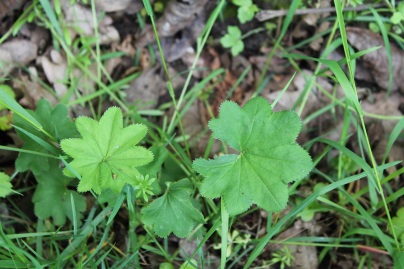 Der Haupteinsatzbereich des Frauenmantels die Frauenheilkunde. Als Tee getrunken lindert er nahezu alle Arten von Frauenbeschwerden. Auch während und nach der Geburt kann der Frauenmantel hilfreich sein. DerFrauenmantel-Tee fördert die Milchbildung und stärkt die Gebärmutter. Als Sitzbad kann Frauenmanteltee gegen Weissfluss helfen. Haupt-Anwendungen:Frauenkrankheiten,Anwendungsbereiche:beruhigend, harntreibend, krampflösend, Erkältung, Fieber, Halsentzündung, Mund- u. Rachenentzündung, Zahnfleischentzündung, Appetitlosigkeit, Blähungen, Durchfall, Nierenschwäche, Kopfschmerzen, Wechseljahrsbeschwerden, Menstruationsbeschwerden, Weissfluss, Muttermilch fördernd, BindehautentzündungVerwendete Pflanzenteile:das blühende Kraut und die BlätterSammelzeit:blühend von Mai-September